BELASTING BETREFFENDE DE TWEEDE VERBLIJVEN AANGIFTEAanslagjaar : 2021Datum :Ik ondergetekende :		Aanslagplaats : (tweede verblijf)		Gemeente :	1150 BrusselWoonplaats : (hoofdverblijf)		Gemeente :		 :				……………………………………………@......................................	Geboortedatum :			Rijksregister Nr : ………………-……….VERKLAAR : 	*	1)	te beschikken over een privé-woning die ik mij voorbehoud als tweede verblijf
			sinds ………………………………… .*	2)	een handelsactiviteit of vrij beroep uit te oefenen te SINT-PIETERS-WOLUWE zonder er gedomicilieerd te zijn en er, behalve de lokalen bestemd voor mijn beroepsactiviteit, over	een privé-woning te beschikken, sinds 	.*	3)	te wensen dat deze woning als mijn hoofdverblijf wordt beschouwd.In dit geval vraag ik mijn inschrijving (en deze van mijn familieleden die onder mijn dak wonen) in de bevolkingsregisters van de gemeente Sint-Pieters-Woluwe.	Deze schikking stelt me vrij van de toepassing van de belasting op de tweede verblijvenIn geval het hoofdverblijf in het buitenland, wens ik dat de correspondentie betreffende de belasting op de tweede verblijven wordt gestuurd :	* naar Sint-Pieters-Woluwe,	* naar mijn hoofdverblijf in het buitenland.	* Schrappen wat niet pastIk verklaar juist en volledig de inlichtingen op huidige aangifte.
Deze verklaring geldt tot herroeping.- Zie uittreksels van het reglement op keerzijde -Datum :	Handtekening,- Gelieve dit document in te vullen en het binnen de 15 dagen op bovenvermeld adres terug te sturen -A votre demande, ce document vous sera envoyé en français.DIENST BELASTINGEN : Ch. Thielemanslaan 93 - 1150 Brussel -  : 02/773.07.34 - Fax : 02/773.18.18 - belastingen@woluwe1150.beUITTREKSELS VAN HET BELASTINGREGLEMENT BETREFFENDE
DE TWEEDE VERBLIJVENBeraadslaging van de Gemeenteraad van 15.12.2020Artikel 1.-	Er wordt, voor de periode van 01.01.2021 tot 31.12.2025 inbegrepen, een jaarlijkse gemeentebelasting geheven op de tweede verblijven.
Wordt als "tweede verblijf" beschouwd, elke woning op het grondgebied van Sint-Pieters-Woluwe gelegen, waarvoor de persoon die ze bewoont, zelfs occasioneel, op geen enkel adres in de bevolkingsregisters van de gemeente Sint-Pieters-Woluwe ingeschreven is.Artikel 3.-	De jaarlijkse aanslagvoet van de belasting wordt vastgesteld op 1.950,00 EUR per tweede verblijf.
De belasting wordt gevestigd op basis van de kwartalen van bezetting als tweede verblijf, waarbij iedere begonnen kwartaal als volledig wordt aangerekend.Artikel 4.-	De belasting is verschuldigd door degene die over een tweede verblijf beschikt.
Doch is de belasting niet verschuldigd in geval van inschrijving in de bevolkingsregisters van de gemeente gedurende het aanslagjaar.
Artikel 5.-	Zijn van de belasting vrijgesteld :-	de tenten en verplaatsbare caravans en woonwagens ;-	de studentenkotten, op vertoon van een geregistreerde huurcontract en een schoolattest (voltijdse dagschool) ;-	de bedden in verpleeginstellingen en rusthuizen ;-	de woningen die de hoofdverblijfplaats zijn van de bevoorrechte vreemdelingen (ambtenaren van de Europese Gemeenschappen, leden van NATO, SHAPE, Internationale Douaneraad, alsook de leden van de Raad van A.C.S. Ministers).Gemeente 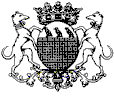 Sint-Pieters-Woluwe